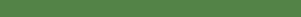 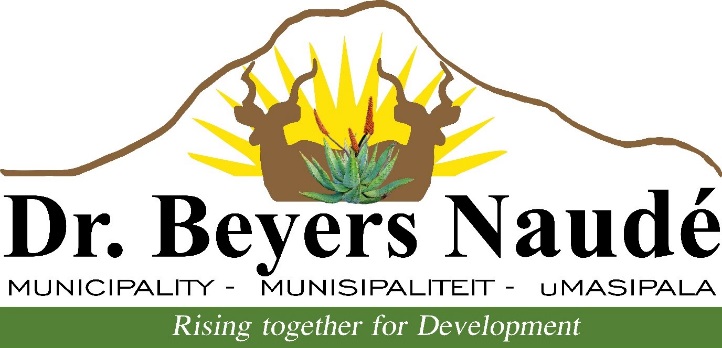 INVITATION TO QUOTE – BEY-SCM-164SUPPLY AND DELIVERY OF SAFETY BOOTSQuotations are hereby invited from prospective suppliers for:SAFETY BOOTSPLEASE NOTE THAT LOCAL CONTENT WILL APPLY SPECSAn extra wide steel toecap resistant to 200J Resistance to oil, petrol and solvents Resistance to acids and alkalis Safety footwear that has slip resistance High quality genuine leather uppers Anti-static properties Heat resistance to 90°C Carries the SABS mark SANS 20345: 2014 / ISO 20345:2011 - Protective clothing: Safety FootwearUpper Material : Print Leather/Geniun Leather Tongue : Full Elbows Toecap: Extra Wide Steel 200J Sole: Double/D Polyrethane or Nitrile Rubber or Polyrethane Injected or Raptor Sole Colour : Black /Brown/ Black And Brown / Pink/ BlueSTYLE : LEMAITRE 9117 SEUZ , RHINO 911 OR SIMILAR/EQUEVELANTLOCAL CONTENT TO BE COMPLETED WITH BID:MBD 6.2

 

DECLARATION CERTIFICATE FOR LOCAL PRODUCTION AND CONTENT

 

This Municipal Bidding Document (MBD) must form part of all bids invited. It contains general information and serves as a declaration form for local content (local production and local content are used interchangeably).

 

Before completing this declaration, bidders must study the General Conditions, Definitions, Directives applicable in respect of Local Content as prescribed in the Preferential Procurement Regulations, 2011 and the South African Bureau of Standards (SABS) approved technical specification number SATS 1286:201x.

 

General ConditionsPreferential Procurement Regulations, 2011 (Regulation 9.(1) and 9.(3) make provision for the promotion of local production and content.

Regulation 9.(1) prescribes that in the case of designated sectors, where in the award of bids local production and content is of critical importance, such bids must be advertised with the specific bidding condition that only locally produced goods, services or works or locally manufactured goods, with a stipulated minimum threshold for local production and content will be considered.

Regulation 9.(3) prescribes that where there is no designated sector, a specific bidding condition may be included, that only locally produced services, works or goods or locally manufactured goods with a stipulated minimum threshold for local production and content, will be considered. 

Where necessary, for bids referred to in paragraphs 1.2 and 1.3 above, a two stage bidding process may be followed, where the first stage involves a minimum threshold for local production and content and the second stage price and B-BBEE.

A person awarded a contract in relation to a designated sector, may not sub-contract in such a manner that the local production and content of the overall value of the contract is reduced to below the stipulated minimum threshold.

The local content (LC) as a percentage of the bid price must be calculated in accordance with the SABS approved technical specification number SATS 1286: 201x as follows: 



            LC = 1  x 100



Where

            x          imported content

            y          bid price excluding value added tax (VAT)



Prices referred to in the determination of x must be converted to Rand (ZAR) by using the exchange rate published by the South African Reserve Bank (SARB) at 12:00 on the date, one week (7 calendar days) prior to the closing date of the bid as required in paragraph 4.1 below.

A bid will be disqualified if:

the bidder fails to achieve the stipulated minimum threshold for local production and content indicated in paragraph 3 below; and.this declaration certificate is not submitted as part of the bid documentation. 

Definitions“bid” includes advertised competitive bids, written price quotations or proposals;

“bid price” price offered by the bidder, excluding value added tax (VAT);

“contract” means the agreement that results from the acceptance of a bid by an organ of state;

“designated sector” means a sector, sub-sector or industry that has been designated by the Department of Trade and Industry in line with national development and industrial policies for local production, where only locally produced services, works or goods or locally manufactured goods meet the stipulated minimum threshold for local production and content;

“duly sign”means a Declaration Certificate for Local Content that has been signed by the Chief Financial Officer or other legally responsible person nominated in writing by the Chief Executive, or senior member / person with management responsibility(close corporation, partnership or individual).

“imported content” means that portion of the bid price represented by the cost of components, parts or materials which have been or are still to be imported (whether by the supplier or its subcontractors) and which costs are inclusive of the costs abroad, plus freight and other direct importation costs, such as landing costs, dock duties, import duty, sales duty or other similar tax or duty at the South African port of entry;

“local content” means that portion of the bid price which is not included in the imported content, provided that local manufacture does take place;

“stipulated minimum threshold” means that portion of local production and content as determined by the Department of Trade and Industry; and

“sub-contract” means the primary contractor’s assigning, leasing, making out work to, or employing another person to support such primary contractor in the execution of part of a project in terms of the contract.

The stipulated minimum threshold(s) for local production and content for this bid is/are as follows: 

 



Description of services, works or goods           Stipulated minimum threshold



                95 Pairs of Safety Shoes                                                                                                100%

                









                



Does any portion of the services, works or goods offered have any imported content?   

 

 

 

4.1 If yes, the rate(s) of exchange to be used in this bid to calculate the local content as prescribed in paragraph 1.6 of the general conditions must be the rate(s) published by the SARB for the specific currency at 12:00 on the date, one week (7 calendar days) prior to the closing date of the bid.

 

      The relevant rates of exchange information is accessible on www.reservebank.co.za.

 

Indicate the rate(s )of exchange against the appropriate currency in the table below:





NB: Bidders must submit proof of the SARB rate (s) of exchange used.



Quotations must be placed in the municipal tender box, Robert Sobukwe Building, in sealed envelopes clearly marked "BEY-SCM-164", not later than 12h00 on Thursday, 26th of April 2018 and will be opened in public immediately thereafter. Note:Faxed, e-mailed or late quotations will not be accepted.Price to include VAT (if registered for vat) and disbursement costs involved with the project.The tender will be evaluated on 80/20 system.All suppliers must be registered on the CENTRAL SUPPLIER DATABASE. Log onto www.csd.gov.za for registration.Most recent CSD registration reports must be submitted.Attached declaration of interest form needs to be completed.SARS Verification pins to be supplied.The period of delivery is 30 days maxNo deposit or payment upon deliveryGeneral conditions (National Treasury) will applyBidders should deem themselves unsuccessful if not contacted within two weeks after closingA current certified Municipal (rates & services) clearance certificate to be submitted.A current certified BBBEE status level certificate or Sworn affidavit must be submitted in order to claim preference points.Council is not bound to accept the lowest or any tender and reserves the right to accept any tender or part thereof.For further details contact, Mr. T.Nkohla at 049 807 5700DR. E.M. RANKWANAMUNICIPAL MANAGERMBD 4DECLARATION OF INTEREST1.	No bid will be accepted from persons in the service of the state.Any person, having a kinship with persons in the service of the state, including a blood relationship, may make an offer or offers in terms of this invitation to bid.  In view of possible allegations of favouritism, should the resulting bid, or part thereof, be awarded to persons connected with or related to persons in service of the state, it is required that the bidder or their authorised representative declare their position in relation to the evaluating/adjudicating authority and/or take an oath declaring his/her interest. 3	In order to give effect to the above, the following questionnaire must be completed and submitted with the bid.3.1	Full Name:   …………………………………………………………………………3.2	Identity Number:     …………………………………………………………………3.3	Company Registration Number:   …………………………………………………3.4	Tax Reference Number:    …………………………………………………………3.5	VAT Registration Number:   ………………………………………………………3.6	Are you presently in the service of the state                                                       YES / NO   3.6.1	If so, furnish particulars.            ………………………………………………………………             ………………………………………………………………3.7	Have you been in the service of the state for the past                                         YES / NO          twelve months?If so, furnish particulars.………………………………………………………………………………………………………………………………3.8	Do you, have any relationship (family, friend, other) with persons in the service of the state and who may be involved with the evaluation and or adjudication of this bid?3.8.1	If so, furnish particulars.	………………………………………………………………	………………………………………………………………3.9	Are you, aware of any relationship (family, friend, other) between a bidder and any persons in the service of the state who may be involved with the evaluation and or adjudication of this bid?3.9.1	If so, furnish particulars…………………………………………………………….…………………………………………………………….YES / NOYES / NO3.10	Are any of the company’s directors, managers, principal                                        YES / NO 	shareholders or stakeholders in service of the state?                      3.10.1	If so, furnish particulars.	………………………………………………………………	………………………………………………………………Are any spouse, child or parent of the company’s directors,                                   YES / NOmanagers, principal shareholders or stakeholders in serviceof the state?3.11.1	If so, furnish particulars.	………………………………………………………………	………………………………………………………………CERTIFICATIONI, THE UNDERSIGNED (NAME)     ………………………………………………………………………CERTIFY THAT THE INFORMATION FURNISHED ON THIS DECLARATION FORM IS CORRECT. I ACCEPT THAT THE STATE MAY ACT AGAINST ME SHOULD THIS DECLARATION PROVE TO BE FALSE.  …………………………………..	……………………………………..	Signature	Date………………………………….	…………………………………………………………………………….	Position 	Name of BidderBlack

Black

Black

Black

Size

Quantity

3

3

4

4

5

25

6

51

7

51

8

63

9

33

10

14

11

9

Brown

Brown

Brown

Brown

Size

Quantity

6

10

9

10

11

10

Hiker

Hiker

Hiker

Hiker

Size 

Quantity

5

3

6

15

7

25

8

25

9

15

10

15

12

4

Hawk

Hawk

Hawk

Hawk

Size

Quantity

10

1

Quest

Quest

Quest

Quest

Size 

Quantity

5

5

8

5

9

5

YES

NO

Currency 

Rates of exchange

US Dollar

Pound Sterling

Euro

Yen

Other

 

LOCAL CONTENT DECLARATION BY CHIEF FINANCIAL OFFICER OR OTHER LEGALLY RESPONSIBLE PERSON NOMINATED IN WRITING BY THE CHIEF EXECUTIVE OR SENIOR MEMBER/PERSON WITH MANAGEMENT RESPONSIBILITY (CLOSE CORPORATION, PARTNERSHIP OR INDIVIDUAL)

 

IN RESPECT OF BID No. .................................................................................

ISSUED BY: (Procurement Authority / Name of Municipality / Municipal Entity): .........................................................................................................................

 

NB   The obligation to complete, duly sign and submit this declaration cannot be transferred to an external authorized representative, auditor or any other third party acting on behalf of the bidder.

 

I, the undersigned, …………………………….................................................. (full names),

do hereby declare, in my capacity as ……………………………………… ………..

of ...............................................................................................................(name of bidder entity), the following:

 

(a)   The facts contained herein are within my own personal knowledge.

 

(b)   I have satisfied myself that the goods/services/works to be delivered in terms of the above-specified bid comply with the minimum local content requirements as specified in the bid, and as measured in terms of SATS 1286.

 

(c)   The local content has been calculated using the formula given in clause 3 of SATS 1286, the rates of exchange indicated in paragraph 4.1 above and the following figures:

 

 

 



 

If the bid is for more than one product, a schedule of the local content by product shall be attached.

 

(d)   I accept that the Procurement Authority / Municipality /Municipal Entity has the right to request that the local content be verified in terms of the requirements of SATS 1286.

 

(e)   I understand that the awarding of the bid is dependent on the accuracy of the information furnished in this application. I also understand that the submission of incorrect data, or data        that are not verifiable as described in SATS 1286, may result in the Procurement Authority / Municipal / Municipal Entity imposing any or all of the remedies as provided for in Regulation 13 of the Preferential Procurement Regulations, 2011 promulgated under the Policy Framework Act (PPPFA), 2000 (Act No. 5 of 2000).

 

        SIGNATURE:                                                                      DATE: ___________

 

        WITNESS No. 1                                                                   DATE: ___________

 

        WITNESS No. 2                                                                  DATE: ___________

 

